Parish of Stanstead Annual Parish Meeting 2015 to be held onThursday, 21st May at 8.00pmat theStanstead Village Community CentreThe Local Government Act 1972 makes it statutory for every English parish to hold an Annual Parish Meeting (also known as the “Annual Village Meeting”).The purpose of the meeting is to give residents of the village an annual opportunity to discuss parish matters.  In addition, local organisations and community groups are able to update the village on their activities and answer parishioners’ questions.This meeting is convened and chaired by the Chairman of Stanstead Parish Council, but it is not a meeting of the Parish Council. Everyone who appears on Stanstead’s Electoral Register may speak and vote at this meeting.                                                                                                                                                                          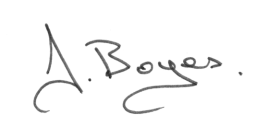                                                                                       	Chairman, Stanstead Parish Council								01787  280196                                             Agenda01.05.15    To elect a new Chairman and receive his/her Acceptance  of  Office02. 05.15   New Chairman’s welcome and apologies for absence.03.05.15    To elect a new Vice Chairman and receive his/her Acceptance of Office.04.05 15    To Co-opt on Ms D. Wilson as a Parish Councillor 05.05..15   To approve the minutes of the Annual Parish Meeting held on 24th April, 2014 as a  true record  (a copy of these minutes is available in advance from Yvonne Penman, Parish Clerk on 01787 282708).06.05.15.  Report from Stanstead Parish Council (Cllr Jean Boyes). 07.0 5.15  Police report (Suffolk West SNT).08.05.15   Report from Babergh District Council (Mr Rex Thake ).09.05.15   Report from Suffolk County Council (Mr Richard Kemp).10.05.15   Report from Hartest Primary School.11.05.15  Report from the Friendship Club (Mrs Trish Theobald).12.05.15  Report from the Stanstead Village Community Centre (Mr Steve Murphy ).13.05.15  Report on the village website  (Mrs Geraldine Ross).14.05.15   Report from St James’ Parochial Church Council (Mrs Mandy Edwards).15.05.15    Report from the War Memorial and Tower Fund Group (Mr. D. Finch)16.05.15   Open discussion forum for parishioners.17.05.15   Date of next meeting and close.Enquiries: Yvonne Penman, Parish Clerk, 01787 282708 or stansteadpc@gmail.com